Helping Mothers Survive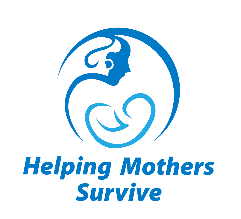 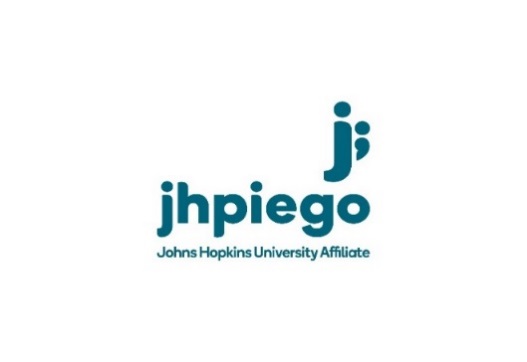 ECL&B Champion Training[Location][Date]Helping Mothers Survive (HMS) Essential Care for Labor & Birth (ECL&B) is a learning module designed to help providers give supportive care and close monitoring to women in labor. HMS ECL&B builds capacity of the entire team of providers who care for women at birth using a “low-dose, high-frequency” (LDHF) approach. Skills are built on-site reinforce respectful care and women’s choice in order to provide the best experience of care during labor and birth.  A key component of HMS is the short set of LDHF skills practice and quality improvement activities done by providers after training day. Audience:ECL&B is designed for all providers who care for women during labor and birth who need to provide close monitoring and supportive care and who need to be able to rapidly identify complications for management or referral.Learning Objectives:At the end of the champion course, Providers will:Identify stages of labor including latent and false labor;Demonstrate effective communication with team members;Communicate a timely referral plan for patients needing advance care; Describe the importance of LDHF at the facility after training;Describe the components of history taking;Demonstrate to standard:WHO Quick Check;Abdominal and vaginal examinationClean and safe birthSupport for women in laborSupport for birth in alternate positions (if session given)Facility training Day 1: (Date) ELC&B Champion Training7:30–8:30 am—Set-up and Welcome Arrive to greet Facility Head and set up for training if not done the night before.  Choose an area to set up simulator and use facility equipment.7:30–8:30 am—Set-up and Welcome Arrive to greet Facility Head and set up for training if not done the night before.  Choose an area to set up simulator and use facility equipment.7:30–8:30 am—Set-up and Welcome Arrive to greet Facility Head and set up for training if not done the night before.  Choose an area to set up simulator and use facility equipment.7:30–8:30 am—Set-up and Welcome Arrive to greet Facility Head and set up for training if not done the night before.  Choose an area to set up simulator and use facility equipment.7:30–8:30 am—Set-up and Welcome Arrive to greet Facility Head and set up for training if not done the night before.  Choose an area to set up simulator and use facility equipment.Time Session Description Materials Ideal Time Facilitator8:30-8:40 Arrival Welcome and sign in and hand out participant characteristics and confidence assessments.Pass out Providers Guide to all participants with a client record When forms are collected pass out KTSign In sheetFlipbook ECL&B Action Plan   for all sessions Participant characteristics and confidence assessmentProviders Guide Supplies (page 1 of Flipbook) 10 mins8:40 – 8:55Collect KT Use Parking lot for training issues Invite learners to assume a roleKnowledge assessments15 mins8:55-9:05 Group Begin introduction to HMS (page 2b) Visualization.  After the story, ask participants to share reflections, and then introduce HMS Flipbook  Flipchart for action items 10 mins9:05-9:25 Group Key Themes and Special Considerations (pages 3b – 5b) RMC Video, Disrespect Role Play, IP Video, Handwashing Flipbook 20 mins9:25-9:35 Group Quick Check (page 6b). Review Quick Check page, and demonstrate.  Point to the Action Plan where it matches the Quick Check steps.Flipbook Simulator 10 mins9:35-10:15 Group& StationsComplete “Assess” pages (pg. 7b – 9b).  Review pages, GA & History demo & practice, Position of the Baby Video, Vaginal exam Video facilitate as describedChildbirth simulator (with cervix inserts), newborn simulator, white skull 40 mins10:15 – 10:30Break – Divide into groups prior to releaseBreak – Divide into groups prior to releaseBreak – Divide into groups prior to release10:30 – 11:10StationsBreak into groups of 6 or less for Abdominal and VE practice 40 mins11:10-11:30 Group Complete “Classify” pages (10b and 11b).  Review Classify pages, explain content. Ask any “Knowledge Check” questions and invite discussion as prompted. Flipbook 20 mins11:30-12:00 Stations Exercise: Assess and Classify small group practice, flipbook page 12b. Facilitator should wear the simulator with participants acting as providers. Use the Action Plan to trace the steps and provide supportive feedback.  Simulators 30 mins12:00-12:30 Group Complete “Support Labor” pages (13b, 14b, and 15b).  Review pages, explain and demonstrate. Demo and Practice: Documentation, Support Birth Video Ask any “Knowledge Checks” and invite discussion Flipbook Simulators Sample charts 30 mins12:30-1:30 Lunch Lunch Lunch 1:30-2:10 Group Complete “Support Birth” pages (pg. 16b, 17b, 18b, and 19b).  Review pages. Point to the Action Plan to match steps.  Ask any “Knowledge Checks” invite discussion. Demo & practice: Supporting pushing, Managing 2nd stage Video, Birthing the baby Video Flipbook Simulators  Delivery Kit 40 mins2:10-2:30 Group Complete “Support Immediate Care” pages (pg. 20b, 21b, 22b, and 23b). Review pages, Immediate Care Video, point to the Action Plan to match steps.  Ask “Knowledge Checks” and invite discussion. Flipbook 20 mins2:30-2:40 Group Complete “Continue Care” page (pg. 24b).  Explain, IF NO VIDEO HAS BEEN USED: Demo Clean and Safe Birth otherwise, DiscussFlipbook 10 mins2:40-3:40 Stations Tea break & Exercise (pg. 25b): Practice Clean and Safe Birth.  Facilitator wears simulator.  Childbirth simulator (with cervix inserts) 60 minsAll facilitators3:40-4:00 Group Complete “Continue Care” pages (26b, 27b, 28b, and 29b).  Continue Care Video Ask “Knowledge Checks” and Discuss. Flipbook 20 mins4:00-4:20 Group Review “if not normal” yellow/red pages (30b and 31b).  Review pages. Invite discussion. Exercise: case studies.  Flipbook 20 mins4:20-4:40 Small groups Exercise: Taking Action! Preparing for LDHF (32b) – For large TOT workshop, explain activity Flipchart 20 mins 4:40 – 5:00 Post-course Knowledge Assessment, Confidence assessment (OSCE 3:  Support Birth 5 min) Certificates and closing remarksKT20 mins